Livret d’entrainementNOM : …………………………………..	 Prénom : ………………………………………………….	Classe : ……………………Date de l’entrainement : ……………………	  Fréquence cardiaque au repos (avant les exercices) qui correspond au nombre de battements du cœur par minute : ……………………    Vous pouvez les compter sur 20 secondes, puis multiplier par 3 le nombre obtenu.Programme choisi n°………..Fréquence cardiaque à la fin de chaque circuit : Combien de fois as-tu réalisé le circuit choisi ? …………………………Quel est ton ressenti à la fin de la séance ?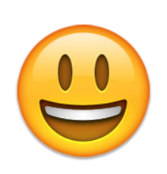 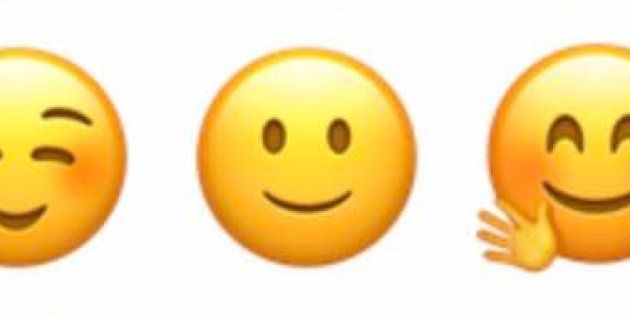 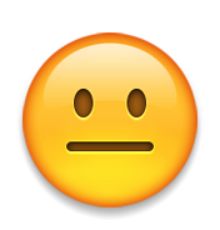 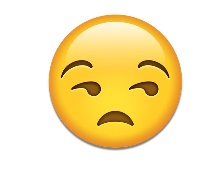 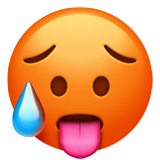 As-tu des douleurs ? ……………….  Si oui, où (quels muscles ?) ………………………………………….Si tu as eu des douleurs particulières ou des difficultés pendant la séance, tu peux me le notifier : …………………………………………………………………………………………………………………………………………………………………………………………………………………………………………………………………………………………………………………………Pensez à bien vous étirer et à vous hydrater après la séance !Livret d’entrainementNOM : …………………………………..	 Prénom : ………………………………………………….	Classe : ……………………Date de l’entrainement : ……………………	  Fréquence cardiaque au repos (avant les exercices) qui correspond au nombre de battements du cœur par minute : ……………………    Vous pouvez les compter sur 20 secondes, puis multiplier par 3 le nombre obtenu.Programme choisi n°………..Fréquence cardiaque à la fin de chaque circuit : Combien de fois as-tu réalisé le circuit choisi ? …………………………Quel est ton ressenti à la fin de la séance ?As-tu des douleurs ? ……………….  Si oui, où (quels muscles ?) ………………………………………….Si tu as eu des douleurs particulières ou des difficultés pendant la séance, tu peux me le notifier : …………………………………………………………………………………………………………………………………………………………………………………………………………………………………………………………………………………………………………………………Pensez à bien vous étirer et à vous hydrater après la séance !Type d’exerciceNiveau choisi : Padawan, Jedi, Maitre Yoda, Hulk ?Nombre de répétitions Ou temps de travailRessenti Type d’exerciceNiveau choisi : Padawan, Jedi, Maitre Yoda, Hulk ?Nombre de répétitions Ou temps de travailRessenti 